MoHealthWINs Course Objectives Building MaintenanceCourse Objectives: Upon successful completion of this course students should be able to:Recognize and control safety hazards, conditions and unsafe acts.Demonstrate the proper method of lifting.Understand safety and health rules (OSHA).Know the different types of personal protective equipment (PPE).Be familiar with Chemical hazards, classifications and effects of exposure.Recognize tool safety and proper tool usage.Know the proper way to handle material safely and recognize their potential hazards.Know machine guarding, keys points of hazards and lockout/tag out process (LOTO).Understand electrical safety and how injuries can occur.Demonstrate CPR practices (CPR Certification)Know the basic safety rules and hazards of working with electrical grounding.Know the causes of fires and types of extinguishers.Understand ergonomics and recognize the health injuries.Know safe work practices.Obtain OSHA certification.Understand Infectious control and cleaningLawn Maintenance FundamentalsSelection and use of chemicalsEmergency ProceduresBasic Spill Clean-upBloodborne pathogensMSDS knowledgePriming/PaintingProper Use/Care of Equipment (brooms, mops, buffers, vacuums)Bathroom Cleaning and MaintenanceFloor Maintenance (tile, vinyl, carpet)Clearing Snow from SidewalksFix Leaking faucets, joining pvc and other pipe, installing sink, vent traps, snake a sink)Toilet repairReplacing glass paneCaulking windowsRepair wall framing/door casingDoor RepairLocks (changing)Sweat pipesBasic Electrical (replug extension cords, replace light switches, replace receptacle)Changing Light ballast/bulbsMinor HVAC MaintenanceMinor Water Heater MaintenanceResume writingInterviewing skillsBasic Math skillsBasic Computer skillsSetting up conference roomsRefilling air dispensers in bathroomsCleaning waste baskets/trashCleaning furnitureCleaning windows and blindsThis workforce solution was funded by a grant awarded by the U.S. Department of Labor’s Employment and Training Administration. The solution was created by the grantee and does not necessarily reflect the official position of the U.S. Department of Labor. The Department of Labor makes no guarantees, warranties, or assurances of any kind, express or implied, with respect to such information, including any information on linked sites and including, but not limited to, accuracy of the information or its completeness, timeliness, usefulness, adequacy, continued availability, or ownership.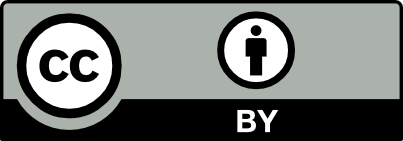 This work is licensed under the Creative Commons Attribution 4.0 International License. To view a copy of this license, visit http://creativecommons.org/licenses/by/4.0/ .